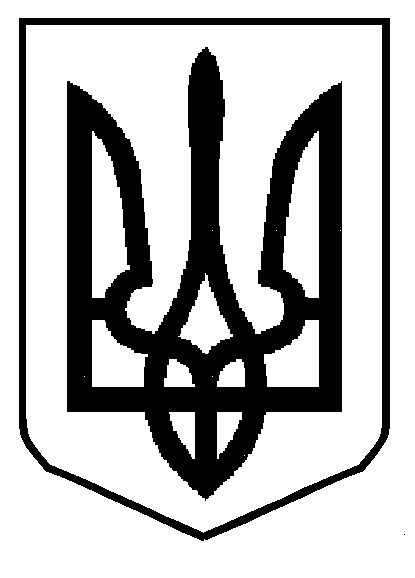 МІНІСТЕРСТВО  ОСВІТИ  І  НАУКИ  УКРАЇНИДЕПАРТАМЕНТ ОСВІТИ  І  НАУКИ ЛЬВІВСЬКОЇ ОБЛАСНОЇ ДЕРЖАВНОЇ АДМІНІСТРАЦІЇКОМУНАЛЬНИЙ ЗАКЛАД ЛЬВІВСЬКОЇ ОБЛАСНОЇ РАДИ«ЛЬВІВСЬКИЙ ОБЛАСНИЙ ЦЕНТР ЕКОЛОГО-НАТУРАЛІСТИЧНОЇ ТВОРЧОСТІ УЧНІВСЬКОЇ МОЛОДІ»79026, м. Львів, вул. Ів. Франка, 133, тел/факс 276-46-07, е-mail: lodenc@ukr.net, www.lodenc.netКод ЄДРПОУ 23883752План основних заходівКЗ ЛОР «Львівський обласний центреколого-натуралістичної творчості учнівської молоді»на березень  2015 рокуДиректор              				А.КийкоВід  26.02.2015 р. № 39Дата проведенняНазва заходу4.03-5.03Участь у Всеукраїнському екологічному форумі «Екологічна освіта для сталого розвитку: проблеми, пошуки, інновації» (м.Київ).19.0319.03Обласні етапи Всеукраїнських конкурсів (очні тури):дослідницько-експериментальних робіт із природознавства «Юний дослідник»;винахідницьких і раціоналізаторських проектів еколого-натуралістичного напряму.05.03-25.03Обласна виставка-конкурс „Природа і фантазія”.протягом місяцяОбласний етап  Всеукраїнської акції «День зустрічі птахів».протягом місяцяПриродоохоронна акція «Первоцвіти просять захисту».до 10.03Участь у заочному Національному етапі  VІІІ Міжнародного еколого – оздоровчого конкурсу  «Веломанія».25.03Підведення підсумків  обласного етапу Всеукраїнської природоохоронної акції «Годівничка».протягом місяцяВиготовлення листівок бійцям із зони АТО в рамках творчого проекту «Листівка своїми руками» 10.0320-22.03Для гуртківців КЗ ЛОР «ЛОЦЕНТУМ» провести: поетичну годину «Мені однаково» (з нагоди дня народження  Т.Г.Шевченка);вікторину «У царстві Нептуна» (до Міжнародного Дня води).протягоммісяцяТематичні екскурсії для школярів загальноосвітніх  навчальних закладів м. Львова та області (згідно із заявками). 